附件12021年淮阴工学院大学生寒假社会实践活动总体情况统计表学院名称：附件22021年淮阴工学院大学生寒假社会实践活动先进单位申报表附件32021年淮阴工学院大学生寒假社会实践活动优秀团队申报表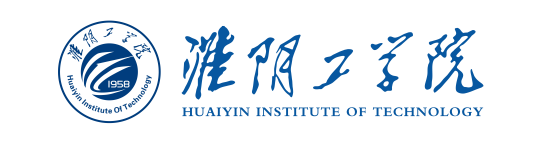 淮 阴 工 学 院大学生寒假社会实践活动总 结 报 告 项 目 名 称：______________________ 项 目 类 别：______________________ 学       院：______________________ 学生负责人： _____________________ 指 导 教 师：______________________二〇二一年   月（标  题）【摘  要】：100-200字【关键词】：3-4个一、实践内容简介：二、实践时间：三、实践地点：四、团队成员（个人）：五、开展过程：六、创新点与效果：七、宣传报道：八、取得成效：（注：正文内容可根据团队实践具体情况进行补充与修改）《2021年淮阴工学院大学生寒假社会实践活动总结报告》排版要求1.每篇实践报告字数为2000字左右，100—200字以内的摘要，3-4个关键词。2.标题请用二号黑字体，居中排；摘要与关键词采用小四号楷体字；各级标题用法：一级标题号用“一、”，字体用四号黑体；二级标题号用“（一）”，字体用小四黑体；三级标题号用“1.”，字体用小四宋体。3.正文字体用小四宋体字，报告用纸设置为210mm297mm的A4纸，全篇报告请在“段落”选项中将“行距”设置为“1.5倍行距”，每段首行缩进2字符。文中年代、年月日、数字一律用阿拉伯数字表示。附件42021年淮阴工学院大学生寒假社会实践活动先进个人申报表附件52021年淮阴工学院大学生寒假社会实践活动评选申报汇总表学院：                     注：团队类别选填 1.“回访母校，携手成长”社会实践活动；2.创新创业类项目社会实践活动；3.“暖冬行动”社会实践活动；参加活动的学生总数参加活动的学生总数媒体宣传数量媒体宣传数量各类团队数量、所占比例及参与人数类别团队数量所占比例参与人数各类团队数量、所占比例及参与人数“回访母校，携手成长”社会实践活动各类团队数量、所占比例及参与人数依托创新创业类项目开展社会实践活动各类团队数量、所占比例及参与人数“暖冬行动”社会实践活动各类团队数量、所占比例及参与人数“青春战‘役’，学子力行”社会实践活动各类团队数量、所占比例及参与人数合   计媒体报道情况活动被媒体报道情况活动被媒体报道情况活动被媒体报道情况活动被媒体报道情况单位单位负责人联系电话工作总结（500字左右）另附2000字左右的详细总结学院意见（盖  章） 年   月   日团队名称团队人数团队类别□“回访母校，携手成长”社会实践活动□ 创新创业类项目社会实践活动□“暖冬行动”社会实践活动工作总结（500字左右）附总结报告学院意见（盖  章） 年   月   日学院姓名参与团队名称个人基本信息工作总结（500字左右）可另附页学院意见（盖  章） 年   月   日项目学院姓名学号 先进个人先进个人项目学院学院名称团队类别先进单位                      优秀团队优秀团队